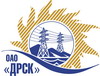 Открытое акционерное общество«Дальневосточная распределительная сетевая  компания»Протокол процедуры вскрытия поступивших конвертов с предложениями участников на переторжкуПРЕДМЕТ ЗАКУПКИ: открытый электронный запрос предложений на оказание услуг «Обследование ЗиС на ПС для филиала «Хабаровские электрические сети» (закупка 916 р. 1.1.)ПРИСУТСТВОВАЛИ: Три члена постоянно действующей Закупочной комиссии 2-го уровня. ВОПРОСЫ ЗАСЕДАНИЯ ЗАКУПОЧНОЙ КОМИССИИ:В адрес Организатора закупки поступило 4 предложения на участие в процедуре переторжки.Дата и время начала процедуры вскрытия конвертов с предложениями на участие в переторжке: 14:00 часов благовещенского времени 03.04.2015 г Место проведения процедуры вскрытия конвертов с предложениями на переторжку: Торговая площадка Системы www.b2b-energo.ruВскрытие конвертов было осуществлено в электронном сейфе организатора открытого запроса предложений на Торговой площадке Системы www.b2b-energo.ru автоматическиВ конвертах обнаружены предложения следующих Участников закупки:РЕШИЛИ:Утвердить протокол переторжкиОтветственный секретарь Закупочной комиссии 2 уровня  ОАО «ДРСК»                       		    Т.В. ЧелышеваТехнический секретарь Закупочной комиссии 2 уровня  ОАО «ДРСК»                       	    	   Т.А. Игнатова            № 328/УР-Пг. Благовещенск03.04.2015 г.Наименование Участника закупки и его адресОбщая цена заявки до переторжки, руб. Общая цена заявки после переторжки, руб. ЗАО "ИТК "Диагностика и контроль" (680006, Хабаровский край, г. Хабаровск, ул. Центральная, д. 21)Цена: 932 511,54 руб.  без НДС1 100 363,62 руб. с НДСЦена: 721 586,42 руб. без НДС851 471,98  руб. с НДСООО "ПБЭА" (603009, г. Нижний Новгород, проспект Гагарина, д. 37)Цена: 930 072,72 руб. без НДС1 097 485,81 руб. с НДСЦена: 837 565,52 руб. без НДС 988 327,31 руб. с НДСОАО "Дальтехэнерго" (690091, Россия, Приморский край, г. Владивосток, ул. Уборевича, 10, стр.9)Цена: 1 340 000,00 руб. без НДС1 581 200,00 руб. с НДСЦена: 901 000,00 руб. с НДС 1 063 180,00  руб. с НДСОАО "ХЭТК" (680030 Хабаровский край, г. Хабаровск, Центральный р-н, ул. Шеронова, 75)Цена: 1 405 817,34 руб. без НДС1 658 846,46 руб. с НДСЦена: 916 699,57 руб. без НДС 1 081 705,49  руб. с НДС